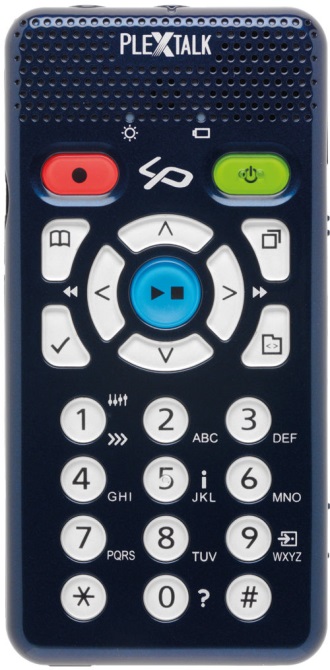 Slå på spilleren ved å holde AV/PÅ knappen inne. 
 - spilleren vi nå si: «vennligst vent».Trykk 1 gang på Meny-knappenTrykk 1 gang på < Pil venstre
 - spilleren vil si: «online innstillinger»Trykk 1 gang på # Enter
 - spilleren vil si: «bekreft nettverksinformasjon»Trykk gjentatte ganger på ˃ Pil høyre til du hører: «innstillinger for trådløst nettverk»Trykk 1 gang på # Enter
 - spilleren vi si: «tilgjengelig trådløst nettverk»Trykk 1 gang på # EnterTrykk gjentatte ganger på ˃ Pil høyre til du hører det nettverket du vil koble tilTrykk 1 gang på # Enter
 - spilleren vil nå lese opp sikkerhetsinnstillinger, og til slutt si «angi passord, ingen passord, ABC modus»Bruk nå nummertastaturet for å skrive inn passordet. Dette gjøres ved å skrive tegn for tegn, f.eks tre ganger på 2- knappen for bokstaven c. Hver nummerknapp har både små og store bokstaver samt tall. Dvs, trykk ni ganger på 2- knappen for stor C.Vent litt mellom hvert tegn til spilleren gjentar tegnet før du går videre til neste tegn.
Når du er ferdig med å taste inn passordet:Trykk 4 ganger på ˅ Pil ned
 - spilleren sier nå «….kobler til», vent mens dette gjøres. Spilleren vil til slutt si «Tilkoblet….»Før du kan bruke denne tjenesten, må du opprette en konfigurasjonsfil «OnlineSetting.ini» som inneholder brukeropplysningene dine hos NLB og laste denne inn på spilleren. Gå til http://daisyklubben.no/nlb/ for å generere filen, her ligger det også en videosnutt som viser fremgangs-måten. Eller ta kontakt med hjelpemidler@adaptor.no, du kan da få tilsendt en slik fil som vedlegg til en e-post.
Lagre filen «OnlineSetting.ini» på en plassering på PCen du enkelt finner tilbake til.

Kopiér den samme filen til roten på spillerens SD-kort. Dette kan du gjøre ved enten å flytte SD-kortet over i PCen og gjøre kopieringen der eller ved å koble spilleren sammen med PCen med USB-kabelen som fulgte med spilleren. Legg merke til at du da kan endre lagringsstedet du «ser» fra PCen, dette kan enten være «Internt minne» eller «SD-kort», ved å trykke på enten «Venstre»- eller «Høyre»-tasten og så bekrefte med «Start/Stopp»- eller «Firkant»-tasten.Trykk 1 gang på Meny-knappenTrykk 1 gang på < Pil venstre
 - spilleren vil si: «online innstillinger»Trykk 1 gang på # Enter
 - spilleren vil si: «online tjeneste innstilling»Trykk gjentatte ganger på ˃ Pil høyre til du hører: «last inn innstilling»Trykk 1 gang på # Enter
 - spilleren vi si: «du er i ferd med å laste inn innstillingen. Er du sikker?»Trykk 1 gang på # Enter og innstillingene vil bli lastet inn
Etter at opplysningene i filen er blitt lest inn på spilleren, og du trykker på «Tittel»-tasten, vil du nå finne punktet «Bokhylle av NLB Online Service». Under «Utgitte titler» vil du her finne de bøkene du har «lånt».Slå på spilleren ved å holde AV/PÅ knappen inne. 
 - spilleren vi nå si: «vennligst vent».Trykk på Meny-knappenTrykk på < Pil venstre
 - til spilleren sier: «online tjeneste»Trykk 1 gang på # Enter
 - spilleren vil si: «NLB online service, hovedmeny»Trykk 1 gang på # EnterTrykk gjentatte ganger på ˃ Pil høyre til du hører: «søk i katalogen»Trykk 1 gang på # Enter
 - spilleren vi si: «search, ABC modus»Bruk nå nummertastaturet for å søke. Dette gjøres ved å skrive tegn for tegn, f.eks tre ganger på 2- knappen for bokstaven c. Hver nummerknapp har både små og store bokstaver samt tall. Dvs, trykk ni ganger på 2- knappen for stor C.Vent litt mellom hvert tegn til spilleren gjentar tegnet før du går videre til neste tegn.Trykk 1 gang på # Enter
- du vil nå få stavet det du har skrevet, og «trykk enter for å bekrefte registrerte tegn». Dersom du nå vil søke i NLB på det du har skrevet, trykk Pil ned (enter) for å starte søket.Trykk gjentatte ganger på ˃ Pil høyre eller < Pil venstre for å bla i treffene. Bruk Pil ned for å velge tittel.
Tittelen blir nå lest opp og du blir spurt om du vil legge den i bokhyllen og spille av. Du får nå spørsmålet: er du sikker?Trykk Enter for å legge boken i bokhyllenBoken blir nå lagt i bokhyllen din.Du kan nå finne boken ved å trykke på Tittel-knappenTrykk Tittel-knappen til du hører: Bokhylle av: NLB online service, menye titler. Trykk nå Pil-høyre til: Utgitte titler. Du kan nå bruke Pil-høyre eller Pil-venstre for å bla i de ulike titlene du har i bokhyllen.Når du kommer til den boken du vil laste ned, Trykk 9 for å starte nedlastingen. Trykk Enter dersom du er sikker på at du vil laste den ned. Boken vil nå bli lastet ned. 
Trykk 5 for nedlastingsinformasjon.
Trykk Bokmerke-knappen for å avbryte nedlastningen, og returnere boka.-retur av bøkerTrykk Tittel-knappen til du hører: Bokhylle av: NLB online service, menye titler.Trykk nå Pil-høyre til: Utgitte titler. Du kan nå bruke Pil-høyre eller Pil-venstre for å bla til den tittelen du ønsker å returnere. Trykk Bokmerke-knappen for å merke boken for retur. Trykk deretter Enter for å bekrefte retur. Trykk Enter dersom du er sikker.